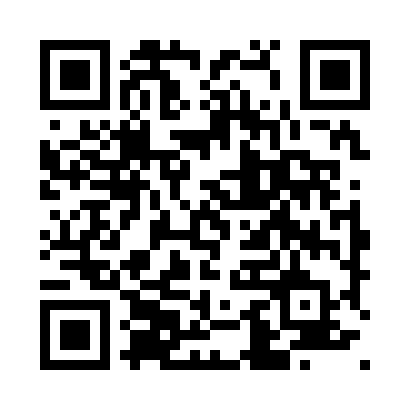 Prayer times for Lobatse, BotswanaMon 1 Apr 2024 - Tue 30 Apr 2024High Latitude Method: NonePrayer Calculation Method: Muslim World LeagueAsar Calculation Method: ShafiPrayer times provided by https://www.salahtimes.comDateDayFajrSunriseDhuhrAsrMaghribIsha1Mon5:106:2612:213:446:157:272Tue5:116:2712:213:436:147:263Wed5:116:2712:203:436:137:254Thu5:126:2812:203:426:127:245Fri5:126:2812:203:416:117:236Sat5:126:2912:203:416:107:227Sun5:136:2912:193:406:097:218Mon5:136:2912:193:396:087:209Tue5:146:3012:193:396:077:1910Wed5:146:3012:193:386:067:1811Thu5:146:3112:183:376:057:1712Fri5:156:3112:183:376:057:1613Sat5:156:3212:183:366:047:1614Sun5:166:3212:183:366:037:1515Mon5:166:3312:173:356:027:1416Tue5:166:3312:173:346:017:1317Wed5:176:3312:173:346:007:1218Thu5:176:3412:173:335:597:1119Fri5:186:3412:163:325:587:1020Sat5:186:3512:163:325:577:1021Sun5:186:3512:163:315:567:0922Mon5:196:3612:163:305:567:0823Tue5:196:3612:163:305:557:0724Wed5:196:3712:153:295:547:0725Thu5:206:3712:153:295:537:0626Fri5:206:3812:153:285:527:0527Sat5:216:3812:153:285:517:0428Sun5:216:3912:153:275:517:0429Mon5:216:3912:153:265:507:0330Tue5:226:4012:153:265:497:02